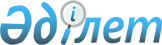 О внесении изменений в некоторые приказы Министра финансов Республики КазахстанПриказ Первого заместителя Премьер-Министра Республики Казахстан – Министра финансов Республики Казахстан от 28 ноября 2019 года № 1296. Зарегистрирован в Министерстве юстиции Республики Казахстан 4 декабря 2019 года № 19693
      ПРИКАЗЫВАЮ:
      1. Утвердить прилагаемый перечень некоторых приказов Министра финансов Республики Казахстан, в которые вносятся изменения. 
      2. Департаменту законодательства государственных закупок Министерства финансов Республики Казахстан в установленном законодательством порядке обеспечить:
      1) государственную регистрацию настоящего приказа в Министерстве юстиции Республики Казахстан;
      2) размещение настоящего приказа на интернет-ресурсе Министерства финансов Республики Казахстан; 
      3) в течение десяти рабочих дней после государственной регистрации настоящего приказа в Министерстве юстиции Республики Казахстан представление в Департамент юридической службы Министерства финансов Республики Казахстан сведений об исполнении мероприятий, предусмотренных подпунктами 1) и 2) настоящего пункта. 
      3. Настоящий приказ вводится в действие по истечении десяти календарных дней после дня его первого официального опубликования. Перечень некоторых приказов Министра финансов Республики Казахстан, в которые вносятся изменения
      1. Внести в приказ Министра финансов Республики Казахстан от 11 декабря 2015 года № 648 "Об утверждении Правил осуществления государственных закупок" (зарегистрирован в Реестре государственной регистрации нормативных правовых актов Республики Казахстан под № 12590, опубликован 31 декабря 2015 года в информационно-правовой системе "Әділет") следующее изменение:
      приложение 4-1 к Правилам, Условия включения в Перечень квалифицированных потенциальных поставщиков изложить в новой редакции согласно приложению 1 к перечню некоторых приказов Министра финансов Республики Казахстан.
      2. Внести в приказ Первого заместителя Премьер-Министра Республики Казахстан – Министра финансов Республики Казахстан от 31 мая 2019 года № 521 "Об утверждении перечня товаров, работ, услуг, по которым государственные закупки осуществляются способом конкурса с предварительным квалификационным отбором" (зарегистрирован в Реестре государственной регистрации нормативных правовых актов Республики Казахстан под № 18768, опубликован 15 июня 2019 года в Эталонном контрольном банке нормативно правовых актов Республики Казахстан) следующее изменение:
      Перечень товаров, работ, услуг, по которым государственные закупки осуществляются способом конкурса с предварительным квалификационным отбором изложить в новой редакции согласно приложению 2 к настоящему перечню.
      3. Внести в приказ Первого заместителя Премьер-Министра Республики Казахстан – Министра финансов Республики Казахстан от 29 июля 2019 года № 798 "Об утверждении перечня товаров, работ, услуг, по которым способ осуществления государственных закупок определяется уполномоченным органом" (зарегистрирован в Реестре государственной регистрации нормативных правовых актов Республики Казахстан под № 19121, опубликован 6 августа 2019 года в Эталонном контрольном банке нормативно правовых актов Республики Казахстан) следующее изменение:
      Перечень товаров, работ, услуг, по которым способ осуществления государственных закупок определяется уполномоченным органом изложить в новой редакции согласно приложению 3 к настоящему перечню. Условия включения в Перечень квалифицированных потенциальных поставщиков Перечень товаров, работ, услуг, по которым государственные закупки осуществляются способом конкурса с предварительным квалификационным отбором
      Примечание:
      проведение государственных закупок по перечню товаров, работ, услуг, по которым государственные закупки осуществляются способом конкурса с предварительным квалификационным отбором в соответствии с пунктом 1 статьи 31 Закона Республики Казахстан "О государственных закупках" (далее - Закон), не распространяется на государственные закупки товаров, работ, услуг, осуществляемых в случаях, предусмотренных пунктом 3 статьи 39 Закона. Перечень товаров, работ, услуг, по которым способ осуществления государственных закупок определяется уполномоченным органом
      Примечание:
      проведение государственных закупок по перечню товаров, работ, услуг, по которым государственные закупки осуществляются способом конкурса с предварительным квалификационным отбором в соответствии с пунктом 1 статьи 31 Закона Республики Казахстан "О государственных закупках" (далее - Закон), не распространяется на государственные закупки товаров, работ, услуг, осуществляемых в случаях, предусмотренных пунктом 3 статьи 39 Закона.
					© 2012. РГП на ПХВ «Институт законодательства и правовой информации Республики Казахстан» Министерства юстиции Республики Казахстан
				
      Первый Заместитель
Премьер-Министра
Республики Казахстан
-Министр финансов

А. Смаилов
Утвержден
приказом Первого заместителя
Премьер-Министра
Республики Казахстан –
Министра финансов
Республики Казахстан
от 28 ноября 2019 года № 1296Приложение 1
к перечню некоторых приказов
Министра финансов
Республики Казахстан,
в которые вносятся измененияПриложение 4-1
к Правилам осуществления
государственных закупок
№
Наименование товаров, работ, услуг
Условия включения в Перечень
Примечание
1
Строительно-монтажные работы
Являться финансово устойчивым
Соответствие потенциального поставщика предъявляемому требованию определяется веб-порталом автоматически в порядке, определенном Правилами
2
Мебельная продукция
Наличие Индустриального сертификата, выданного Национальной палатой предпринимателей Республики Казахстан "Атамекен" производителю товаров мебельной промышленности
Соответствие потенциального поставщика предъявляемому требованию определяется веб-порталом автоматически на основе данных Национальной палатой предпринимателей Республики Казахстан "Атамекен"
3
Товары легкой промышленности
Наличие Индустриального сертификата, выданного Национальной палатой предпринимателей Республики Казахстан "Атамекен" производителю товаров легкой промышленности
Соответствие потенциального поставщика предъявляемому требованию определяется веб-порталом автоматически на основе данных Национальной палатой предпринимателей Республики Казахстан "Атамекен"
4
Товары, относящиеся к категориям (согласно классификатора объектов информатизации) программного обеспечения и продукции электронной промышленности, включенным в реестр доверенного программного обеспечения и продукции электронной промышленности
Нахождение товара потенциального поставщика в реестре доверенного программного обеспечения и продукции электронной промышленности, формируемого уполномоченным органом в сфере обеспечения информационной безопасности
Соответствие потенциального поставщика предъявляемому требованию определяется веб-порталом автоматически на основе данных уполномоченного органа в сфере обеспечения информационной безопасности, формирующего реестр доверенного программного обеспечения и продукции электронной промышленности
5
Услуги по созданию и развитию объектов информатизации
Наличие соответствующего Индустриального сертификата, выданного Национальной палатой предпринимателей Республики Казахстан "Атамекен"
Соответствие потенциального поставщика предъявляемому требованию определяется веб-порталом автоматически на основе данных Национальной палатой предпринимателей Республики Казахстан "Атамекен"
6
Автомобили легковые и прочие моторные транспортные средства, предназначенные главным образом для перевозки людей (кроме моторных транспортных средств товарной позиции 8702), включая грузопассажирские автомобили-фургоны и гоночные автомобили
Наличие соответствующего Индустриального сертификата, выданного Национальной палатой предпринимателей Республики Казахстан "Атамекен"
Соответствие потенциального поставщика предъявляемому требованию определяется веб-порталом автоматически на основе данных Национальной палатой предпринимателей Республики Казахстан "Атамекен"
7
Трансформаторы электрические, статические электрические преобразователи, выпрямители, катушки индуктивности и дроссели
Наличие соответствующего Индустриального сертификата, выданного Национальной палатой предпринимателей Республики Казахстан "Атамекен"
Соответствие потенциального поставщика предъявляемому требованию определяется веб-порталом автоматически на основе данных Национальной палатой предпринимателей Республики Казахстан "Атамекен"
8
Провода изолированные (включая эмалированные или анодированные), кабели (включая коаксиальные кабели) и другие изолированные электрические проводники с соединительными приспособлениями или без них; кабели волоконно-оптические, составленные из волокон с индивидуальными оболочками, независимо от того, находятся они или нет в сборе с электропроводниками или соединительными приспособлениями
Наличие соответствующего Индустриального сертификата, выданного Национальной палатой предпринимателей Республики Казахстан "Атамекен"
Соответствие потенциального поставщика предъявляемому требованию определяется веб-порталом автоматически на основе данных Национальной палатой предпринимателей Республики Казахстан "Атамекен"Приложение 2
к перечню некоторых приказов
Министра финансов
Республики Казахстан,
в которые вносятся измененияУтвержден
приказом Первого заместителя
Премьер-Министра
Республики Казахстан –
Министра финансов
Республики Казахстан
от 31 мая 2019 года № 521
№
Наименование
1.
Строительно-монтажные работы
2.
Мебельная продукция
3.
Товары легкой промышленности
4.
Товары, относящиеся к категориям (согласно классификатора объектов информатизации) программного обеспечения и продукции электронной промышленности, включенные в реестр доверенного программного обеспечения и продукции электронной промышленности
5.
Услуги по созданию и развитию объектов информатизации 
6.
Автомобили легковые и прочие моторные транспортные средства, предназначенные главным образом для перевозки людей (кроме моторных транспортных средств товарной позиции 8702), включая грузопассажирские автомобили-фургоны и гоночные автомобили
7.
Трансформаторы электрические, статические электрические преобразователи, выпрямители, катушки индуктивности и дроссели
8.
Провода изолированные (включая эмалированные или анодированные), кабели (включая коаксиальные кабели) и другие изолированные электрические проводники с соединительными приспособлениями или без них; кабели волоконно-оптические, составленные из волокон с индивидуальными оболочками, независимо от того, находятся они или нет в сборе с электропроводниками или соединительными приспособлениямиПриложение 3
к перечню некоторых приказов
Министра финансов
Республики Казахстан,
в которые вносятся измененияУтвержден
приказом Первого заместителя
Премьер-Министра
Республики Казахстан –
Министра финансов
Республики Казахстан
от 29 июля 2019 года № 798
№
Наименование товаров, работ, услуг
Способ осуществления государственных закупок
1.
Строительно-монтажные работы
Конкурс с предварительным квалификационным отбором
2.
Мебельная продукция
Конкурс с предварительным квалификационным отбором
3.
Товары легкой промышленности
Конкурс с предварительным квалификационным отбором
4.
Товары, относящиеся к категориям (согласно классификатора объектов информатизации) программного обеспечения и продукции электронной промышленности, включенные в реестр доверенного программного обеспечения и продукции электронной промышленности
Конкурс с предварительным квалификационным отбором
5.
Услуги по созданию и развитию объектов информатизации 
Конкурс с предварительным квалификационным отбором
6.
Автомобили легковые и прочие моторные транспортные средства, предназначенные главным образом для перевозки людей (кроме моторных транспортных средств товарной позиции 8702), включая грузопассажирские автомобили-фургоны и гоночные автомобили
Конкурс с предварительным квалификационным отбором
7.
Трансформаторы электрические, статические электрические преобразователи, выпрямители, катушки индуктивности и дроссели
Конкурс с предварительным квалификационным отбором
8.
Провода изолированные (включая эмалированные или анодированные), кабели (включая коаксиальные кабели) и другие изолированные электрические проводники с соединительными приспособлениями или без них; кабели волоконно-оптические, составленные из волокон с индивидуальными оболочками, независимо от того, находятся они или нет в сборе с электропроводниками или соединительными приспособлениями
Конкурс с предварительным квалификационным отбором